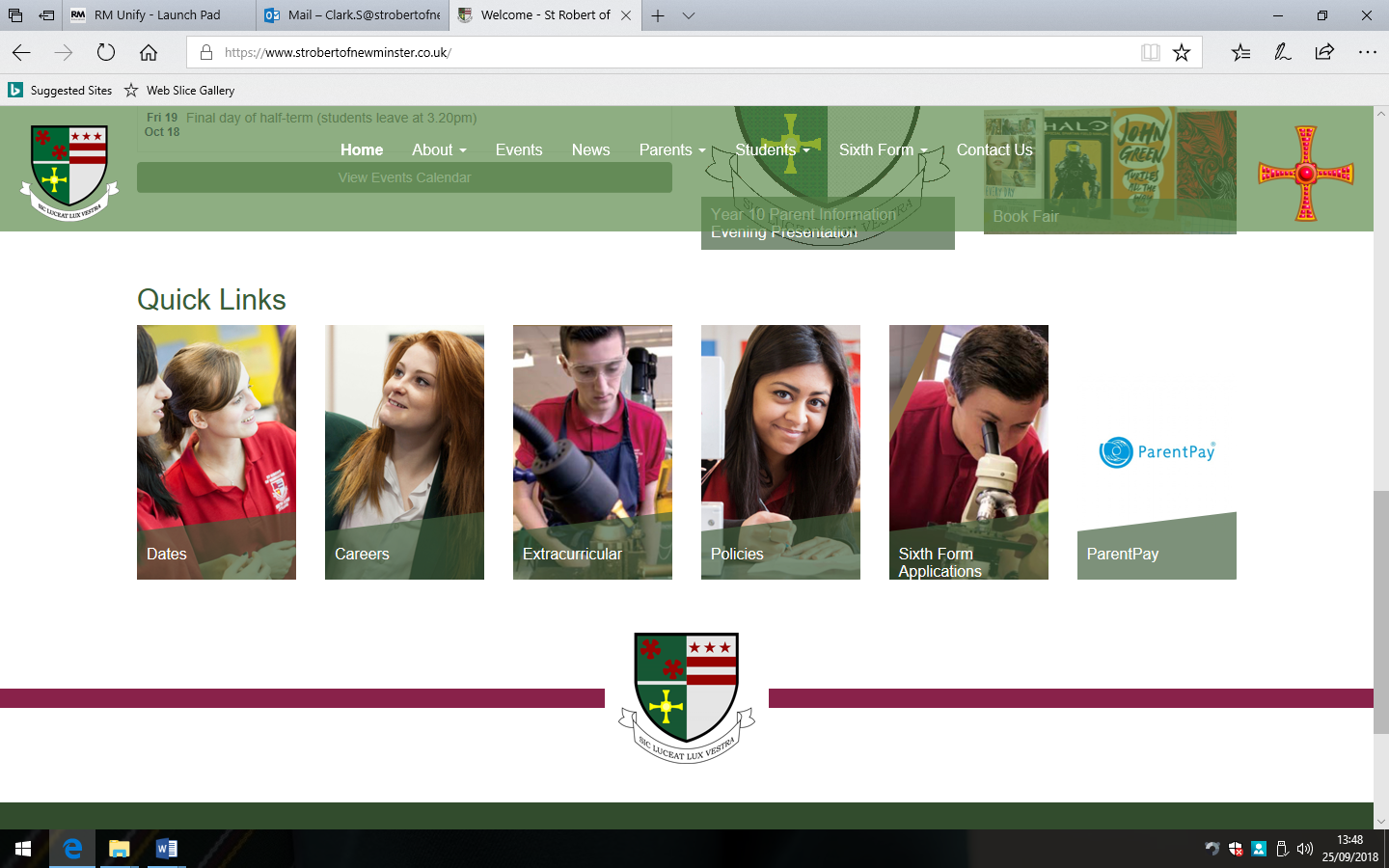 Key Question:Specification:Skill Focus:Term 1:Why were the Romans so successful at controlling England?Roman Empire Roman Army Life in the Roman Empire BoudiccaLegacy of the Empire A01: Writing like a Historian: PEEL paragraphs, constructing a debate, forming an argument.Term 2:How did the Norman’s control England?Claimants to the throne in 1066The Battle of Hastings The Bayeux TapestryFeudal System Castles Domesday book A02: Similarities and Differences, Cause and Consequence, Change and Continuity.Term 3:How powerful were the Medieval monarchs?Henry IIThomas Becket Rebellions King John Magna Carta A03: Source skills: Inferences from sources.AssessmentTime/VenueWhat will be assessed?1 : Linking to Term 1 Assessment held in-class1hrTeacher assessedSection 1: A01/AO2- Extended writingSection 2: A03- Inference from primary sourceSection 3: A01- Subject knowledge recall 2: Linking to Term 2Assessment held in-class1hrTeacher assessedSection 1: A01/AO2- Extended writingSection 2: A03- Inference from primary sourceSection 3: A01- Subject knowledge recall 3: Sections 1 and 2 link to Term 3.Section 3 covers all three TermsAssessment held in the Exam Hall50 minutesTeacher assessedSection 1: A01/AO2- Extended writingSection 2: A03- Inference from primary sourceSection 3: A01- Subject knowledge recall 